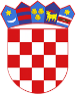 R  E  P  U  B  L  I  K  A    H  R  V  A  T  S  K  APOŽEŠKO-SLAVONSKA ŽUPANIJAGRAD POŽEGA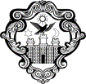 Upravni odjel za samoupravu KLASA: 021-05/21-02/7URBROJ: 2177/01-02/01-21-3Požega, 24. rujna 2021. GRADSKOM VIJEĆU GRADA POŽEGE GRADONAČELNIKU GRADA POŽEGE  PREDMET:  Naknadna dostava materijala za 4. sjednicu Gradskog vijeća Grada Požege Poštovani,vezano uz predstojeću, 4. sjednicu Gradskog vijeća Grada Požege, zakazanu za srijedu, 29. rujna 2021. godine, u privitku ovoga dopisa dostavlja Vam se,ispravak pod točkom 4. dnevnog reda: Polugodišnji izvještaj o izvršenju Proračuna Grada Požege za 2021. godinu prilog vezan uz točku 11. a) i b) dnevnog reda materijal za točku 14.a), b) i c) dnevnog reda. PROČELNICA Ljiljana Bilen, dipl.iur.,v.r. PRIVITAK: kao u dopisu